BOARD OF ASSESSORS REGULAR MEETING AGENDAJanuary 8, 2024 @ 4:00 PMReview and vote to approve meeting minutes from December 11, 2023. The next regular meeting will be held on February 12, 2024.Real Estate & Personal Property:Vote to approve the monthly list of exemptions and senior workoff  for FY24                      $102,093.17Motor Vehicle:Vote to approve 10+ abatement applications Vote to approve December’s monthly list of abatements for 2022			$25.97Vote to approve December’s monthly list of abatements for 2023			$540.62Boat Excise Tax:Vote to approve 1+ abatement applications						Vote to approve December’s monthly list of boat excise abatements for FY24		$75.00Old Business: Nothing at this timeNew Business:Anything business that may arise from this posting to the meeting.The meeting will reconvene after the executive session has been adjourned.EXECUTIVE SESSION:The Board needs to enter executive session G.L. c. 30A, §21 (a) purpose 7 - To comply with, or act under the authority of, any general or special law or federal grant-in-aid requirements, citing the statutory right to privacy to discuss Applications for Statutory Exemptions (Ch 59 § 60) and Chapterland applications (Chapter 61 § 1 & 2, 61A § 6 & 61B §3) and Real Estate abatement applications (Chapter 59 § 59).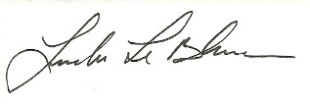 Linda LeBlanc, MAA